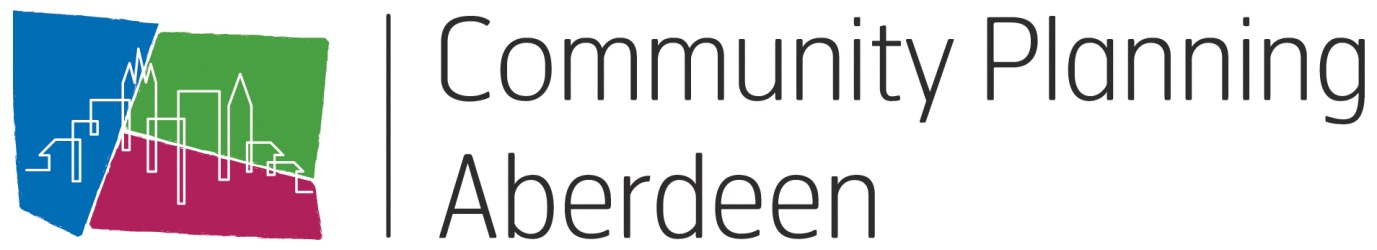 Meeting of Torry Locality Partnership Tuesday 29th August 2023Tullos Learning Centre6pm-8pmAGENDA  Welcome, Introductions and apologies			All Minutes of previous meeting   					Fay Morrison Approval Actions Matters arising Local Outcome improvement Plan (LOIP)  			JadeACVO events calendar						Susan/JadeTullos Learning Centre and Bridge Centre updates 		Chris Hood												Alan MulvieCoffee Morning							Lesley-Anne HUB update plus community involvement 			Jade													NESCAN								Rachel SmithCommunity gardens						Lesley-AnneHeritage group app						Lesley-Anne AOB